от 24 августа 2022 года									       № 324-рО создании состава родительского совета «Мы родители» при Управлении образования администрации городского округа город Шахунья Нижегородской области 1. Создать состав родительского совета «Мы родители» при Управлении образования администрации городского округа город Шахунья Нижегородской области (далее - Совет).2. Утвердить прилагаемый состав Совета.3.	Общему отделу администрации городского округа город Шахунья Нижегородской области разместить настоящее распоряжение на официальном сайте администрации городского округа город Шахунья Нижегородской области.4. Настоящее распоряжение вступает в силу со дня подписания.5. Контроль за исполнением настоящего распоряжения возложить на начальника Управления образования администрации городского округа город Шахунья Нижегородской области А.Г. Багерян.Глава местного самоуправлениягородского округа город Шахунья						          Р.В.КошелевУтвержденраспоряжением администрациигородского округа город ШахуньяНижегородской областиот 24.08.2022 г. № 324-рСостав родительского совета «Мы родители» при Управлении образования администрации городского округа город Шахунья__________________________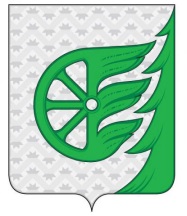 Администрация городского округа город ШахуньяНижегородской областиР А С П О Р Я Ж Е Н И ЕБагерян Алена ГилимзяновнаРусинова Любовь -Анатольевна-начальник Управления образования администрации городского округа город Шахунья Нижегородской области, председатель родительского совета.специалист по образованию Управления образования администрации городского округа город Шахунья Нижегородской области, заместитель председателя родительского совета.Шадрина Ирина Александровна-Председатель совета муниципального бюджетного общеобразовательного учреждения Шахунская СОШ № 1 им. Д. Комарова, заместитель председателя родительского совета (по согласованию).Ершова Екатерина Сергеевна-специалист по работе с молодёжью Управления образования администрации городского округа город Шахунья Нижегородской области, секретарь родительского совета (по согласованию).Члены Совета:Члены Совета:Члены Совета:Соболева Людмила Александровна-Председатель родительского совета муниципального бюджетного общеобразовательного учреждения Лужайская ООШ (по согласованию).Бровкина Аксана Александровна-Председатель родительской комиссии по контролю за организацией горячего питания обучающихся муниципального бюджетного общеобразовательного учреждения «Шахунская гимназия имени А.С. Пушкина» (по согласованию).Леонова Ольга Вячеславовна-Председатель общешкольного родительского собрания, социальный педагогов муниципального бюджетного общеобразовательного учреждения Сявская СОШ (по согласованию).Кузнецова Лидия Юрьевна-Член родительского совета муниципального бюджетного общеобразовательного учреждения «Большесвечанская начальная школа - детский сад» (по согласованию).Уткина Людмила Николаевна-Председатель совета родителей муниципального автономного общеобразовательного учреждения «Вахтанская средняя школа» (по согласованию).Бичева Надежда Евгеньевна-Представитель муниципального бюджетного общеобразовательного учреждения Шахунская СОШ № 2 (по согласованию).Гредягина Ольга Владимировна-Член родительского совета муниципального бюджетного общеобразовательного учреждения «Хмелевицкая средняя общеобразовательная школа» (по согласованию).Шихова Татьяна Николаевна-Член родительской общественности муниципального бюджетного общеобразовательного учреждения Красногорская ООШ (по согласованию).Смирнова Алена Юрьевна-Член родительской общественности муниципального бюджетного общеобразовательного учреждения Черновская ООШ (по согласованию).Кузнецова Валентина Александровна-Председатель родительского комитета муниципального бюджетного общеобразовательного учреждения Верховская ООШ (по согласованию).Айрапетян Татьяна Геннадьевна-Член родительского комитета муниципального бюджетного общеобразовательного учреждения Шахунская СОШ № 14 (по согласованию).